ПРОЕКТДП «КИЇВСЬКИЙ ХОРЕОГРАФІЧНИЙ КОЛЕДЖ»КАФЕДРА ХОРЕОГРАФІЇЗАТВЕРДЖЕНОВченою радою ДП «Київський хореографічний коледж»Протокол №__від«____»________р.Введено в дію наказом директора№__від«____»________р.Директор ___________ Кайгородов Д.Є.МЕТОДИЧНІ РЕКОМЕНДАЦІЇ ДО ВИКОНАННЯ  ДИПЛОМНОГО ПРОЕКТУГалузь знань 02 «Культура і мистецтво»Спеціальність 024 «Хореографія»Освітній рівень перший (бакалаврський)Освітньо-професійна програма ХореографіяМетодичні рекомендації до виконання дипломного проекту з галузі знань 02  «Культура і мистецтво», спеціальності 024 «Хореографія».Методичні рекомендації розглянуто і рекомендовано для затвердження на засіданні кафедри хореографії ДП «Київський хореографічний коледж»Протокол від «»  року №Методичні рекомендації затверджено на засіданні Вченої Ради ДП «Київський хореографічний коледж»Протокол від «»року №ЗМІСТІ. ЗАГАЛЬНІ ПОЛОЖЕННЯ ПРО ДИПЛОМНИЙ ПРОЕКТХарактеристика, мета і завдання дипломного проектуДипломний проект ОР Перший «бакалаврський» є заключним підсумовуючим етапом процесу освітньо-професійної теоретичної та практичної підготовки в межах загальної та фахової складових освітньо-професійної програми Хореографія. Дипломний проект є однією з форм виявлення набутих студентом у процесі навчання інтегрованих компетентностей, які необхідні для розв’язання конкретних завдань наукового, теоретичного і практичного характеру.Мета дипломного проекту – виявлення здатності творчо трансформувати набутий досвід на базі засвоєних впродовж навчання знань та навичок, втілення їх на практиці під час виконання твору хореографічного мистецтва різних рівнів складності, формування власної творчої ідеї та її візуалізація.Дипломний проект складається з двох частин: науково-дослідної та творчої роботи. Результати виконання двох частин оцінюються окремо, після чого бали сумуються та виводиться загальна оцінка за 100-бальною шкалою (критерії оцінювання дипломної роботи див. у додатку Г).Основні завдання роботи у науково-дослідній частині:вміння формулювати мету та завдання роботи, викладати власну думку, давати оцінку мистецьким явищам;аналізувати досліджену мистецтвознавчу літературу, робити компаративний аналіз мистецьких творів, балетних вистав, застосовуючи мистецтвознавчий категоріальний апарат;аналізувати власну творчу роботу, застосовані засоби художньої виразності, техніку, балетмейстерські принципи, застосовуючи мистецтвознавчий інструментарій.У творчій частині:виявлення володіння засобами і прийомами створення розгорнутої сюжетноїхореографічної композиції в якості хореографа-постановника;демонстрування вміння організовувати роботу творчого колективу;вміння інтерпретувати, стилізувати, абстрактно мислити.здатність	збирати,	обробляти,	аналізувати,	синтезувати	інтерпретувати художню інформацію з метою створення хореографічної композиціїНауково-дослідна частина є пояснювальною запискою до дипломного проекту, розкриває теоретичні засади обраної для аналізу проблемного питання хореографічного мистецтва, включає історичний та мистецтвознавчий аналіз базових понять (обраного виду, жанру, стилю, техніки), висвітлює специфіку різних видів діяльності хореографа-постановника та танцівника, аспекти творчості видатних представників хореографічного мистецтва, творчість яких наближена до обраної бакалавром теми.Творча частина дипломного проекту повинна бути представлена у вигляді розгорнутої сюжетної хореографічної композиції в будь-якому танцювальному стилі (контемпорарі, джаз-модерн, неокласика, хіп-хоп, народна або класична хореографія тощо) тривалістю від 4-х до 7 хв. Проект має демонструвати високий рівень естетичної цінності, майстерне володіння художніми засобами виразності й технічними навичками виконання, високий рівень балетмейстерського бачення.Основні етапи підготовки та виконання дипломного проектуОсновними етапами виконання дипломного проекту є:вибір теми та її затвердження;розробка завдання та складання поетапного плану виконання бакалаврської дипломної роботи;опрацювання літературних джерел та електронних ресурсів для написання текстової частини роботи;написання	першого	варіанту	тексту кожного	зі	структурних елементів тексту, подання їх на ознайомлення керівнику;усунення недоліків, написання остаточного варіанту тексту, оформленнясписку використаних джерел і додатків;отримання відгуку керівника текстової частини дипломної роботи;зовнішнє рецензування текстової частини роботи;підготовка дипломного проекту відповідно до календарного плану, її поетапне затвердження на засіданнях кафедри;перегляд творчих частин проекту кафедрою та допуск до захисту;подання зброшурованої (у твердій палітурці) завершеної пояснювальної роботи на кафедру, завершення та оформлення творчих робіт;захист роботи на засіданні атестаційної комісії.ІІ. СТРУКТУРА ТА ЗМІСТ НАУКОВО-ДОСЛІДНОЇ ЧАСТИНИ ДИПЛОМНОГО ПРОЕКТУ (ПОЯСНЮВАЛЬНОЇЗАПИСКИ ДО ТВОРЧОГО ПРОЕКТУ)Тематика дипломного проекту та керівництвоТематичне спрямування робіт затверджується кафедрою. Кафедра розробляє та пропонує студентам перелік тем бакалаврських робіт. У разі, якщо жодна з запропонованих тем не підходить студентові, йому надається можливість запропонувати власну тему роботи, погоджуючи її з керівником. Призначення тем дипломних проектів розглядається з урахуванням наукових та творчих інтересів студентів, виявлених під час навчання, а також враховуючи її актуальність і новизну, наявність наукової бази для її виконання, можливість отримання та практичного опрацювання матеріалу. Обрані студентами теми дипломних проектів затверджуються на жовтневому засіданні кафедри, після чого протокол з відповідними даними подається на затвердження Вченої Ради Коледжу. Тема науково-дослідної частини роботи має бути безпосередньо пов’язана з тематичним спрямуванням творчої частини роботи.Керівництво дипломним проектом здійснюють два викладача, один консультує студента під час написання науково-дослідної частини роботи, другий керує підготовкою творчої частини.Науковий керівник:допомагає обрати студенту тему, сформулювати мету, завдання дипломного проекту;рекомендує основну та додаткову літературу, довідкові та архівні матеріали, інші джерела для опрацювання кваліфікаційної роботи;контролює виконання студентом затвердженого графіку роботи;аналізує та контролює організацію самостійної роботи студента;надає практичну допомогу при виконанні усіх етапів роботи;проводить систематичні консультації, визначені	графіком.Керівник творчої роботи:допомагає обрати тему творчої роботи;рекомендує основні та додаткові джерела для опрацювання дипломного проекту;контролює етапи виконання постановчої роботи відповідно до затвердженого графіку роботи;- аналізує та контролює організацію самостійної роботи студента;надає практичну допомогу при виконанні усіх етапів роботи;проводить систематичні консультації, визначені	графіком.Структура науково-дослідної частини роботи та її змістовне наповненняОсновними	структурними	складовими	науково-дослідної	частини дипломного проекту (пояснювальної записки	до творчого проекту) є:титульна сторінка;зміст;вступ;основна частина (І, ІІ розділи);загальні висновки до роботи;список використаних джерел;додатки.Титульний	аркуш	роботи (оформляється відповідно до	зразка №1	у додатках) містить таку інформацію:Назва навчального закладу, кафедри, тему, шифр спеціальності, прізвище та ініціали наукового керівника та керівника творчої роботи, їх наукові ступені та вчені звання, прізвище та ініціали студента, відомості щодо допуску дипломної роботи до захисту.Зміст подають на початку роботи (див. зразок №2 у додатках). Він містить найменування та номери початкових сторінок усіх розділів, підрозділів, зокрема, вступу, висновків, списку використаних джерел, додатків.У вступі розкривається сутність і стан наукової проблеми та її значущість, обґрунтується необхідність проведення дослідження, а також подається загальна характеристика роботи з обов’язковим включенням рекомендованих нижче складових.Актуальність теми має містити обґрунтування доцільності роботи, необхідність виствітлення окремих, недостатньо досліджених аспектів та теми загалом.Об’єкт дослідження – це частина реальної дійсності, яка підлягає дослідженню, тобто процес або явище, що породжує проблемну ситуацію і обране для поглибленого вивчення.Предмет дослідження – це частина об’єкта, на яку спрямована основна увага дослідника та сфера його застосування. Предмет дослідження визначає тему бакалаврської роботи.Об’єкт і предмет дослідження як категорії наукового процесу співвідносяться між собою як загальне і часткове, наприклад:Об’єкт дослідження: джаз-танець як художнє явище в хореографії. Предмет дослідження: стилістичні особливості бродвейського джазу.Мета дослідження полягає у встановленні, виявленні наукових фактів, формулюванні закономірностей, обґрунтуванні найефективніших шляхів вирішення наукових та творчих проблем. Тому в ній вживаються такі формулювання: «визначити», «дослідити», «виявити», «встановити», «обґрунтувати», «довести», «перевірити», «розробити» тощо.Мета розкриває те, що автор хоче визначити при проведенні досліджень:встановити залежності між чинниками; визначити зв’язки між явищами; розробити умови для усунення недоліків; розкрити можливості вдосконалення процесу; охарактеризувати обставини; простежити розвиток тощо, наприклад:«проаналізувати принципи джаз-модерн хореографії при створенні хореографічної композиції на тему кохання».Завдання дослідження – це послідовні етапи дослідницької роботи, спрямовані на досягнення поставленої мети. Завдання повинні послідовно і логічно розкривати, конкретизувати мету дослідження і відображуватися у подальших висновках роботи, наприклад:дослідити становлення та еволюцію джаз-танцю;дати	характеристики	різних	видів	джазового танцю;	виявити композиційні основи хореографічної композиції.Методи дослідження:комплексний аналіз;мистецтвознавчий аналіз;компаративний аналіз;історичний метод;спостереження;порівняння;формалізація;синтез;метод дедукції;метод індукції;узагальнення;систематизаціяНаприкінці вступу наводиться структура науково-дослідної частини: перелік її структурних елементів у послідовності їх розміщення.Структура текстової частини роботи.Перший розділ містить постановку наукової проблеми, загальну інформацію про вид, жанр стиль хореографічного мистецтва, в якому виконано творчу частину роботи, історичний екскурс у виникнення та їх основні еволюційні фази, зразки балетмейстерських робіт в даному стилі, закони драматургії в хореографічному мистецтві, види та принципи діяльностібалетмейстера, аналіз їх використання в зарубіжному та вітчизняному хореографічному мистецтві.Другий розділ присвяченій творчій роботі. В ньому послідовно описується процес виникнення творчого задуму: пошук художнього образу, композиції, вибір стилю, аналіз музичного супроводу. Другий розділ – це сценарно- композиційна розробка хореографічної композиції, в якій визначається тема постановки, ідея, обґрунтовується вибір теми творчого проекту (хореографічної композиції). Другий розділ містить лібрето, сценарний план, опис використаних рухів, опис костюмів героїв постановки.У висновках наводяться наукові й практичні результати, отримані під час роботи над дипломним дослідженням та творчою частиною, формулюються розв’язані наукові проблеми та їх значення для практичної діяльності випускника, наводяться рекомендації щодо подальшого наукового і практичного використання здобутих результатів.Студент повинен висвітлити те нове, що він вносить у розробку проблеми, порівняти його із даними інших дослідників та практиків. Виклад матеріалу підпорядковують одній провідній ідеї, чітко визначеній автором.Список використаних джерел подається наприкінці роботи, включає позиції з суцільною нумерацією в алфавітному порядку, оформленні за правилами бібліографічного опису.Додатки – фото балетмейстерів, витримки з лібрето, ілюстрації костюмів, необхідно розміщувати у тій послідовності, у якій про них згадується у тексті. На всі ілюстрації мають бути посилання в роботі.Рекомендований   обсяг    пояснювальної    записки    для    ОР    Перший«бакалаврський» – 40-50 сторінок (з яких 5-7 сторінок можуть складати додатки).ІІІ. ВИКОНАННЯ ТВОРЧОЇ ЧАСТИНИ ДИПЛОМНОГО ПРОЕКТУОсновні положення щодо підготовки творчої частини дипломного проектуТворча робота – розгорнута масова сюжетна хореографічна композиція, кількість учасників у якій від 8 осіб. Хореографічна композиція може бути створена на основі танцювальної лексики будь-якого стилю чи виду хореографічного мистецтва: класичний танець, народно-сценічний танець, сучасний бальний танець, сучасна інтерпретація народного танцю, модерн, контемпорарі, джаз-модерн, джаз, стріт-денс. Тривалість композиції - 4-7 хв.Учасники-танцівники кваліфікаційного творчого проекту – студенти спеціальності 024 «Хореографія» ДП «Київський хореографічний коледж» або вихованці дитячих хореографічних колективів. Тематика хореографічної композиції та лексичний матеріал повинні відповідати віку виконавців.У хореографічній композиції дозволяється використання реквізиту, декорацій, мультимедійних технологій.У створеній самостійно хореографічній композиції студент повинен продемонструвати свої фахові компетентності: здатність творчо мислити, інтерпретувати; здатність створювати лексичний матеріал (танцювальні рухи, комбінації) у певному стилі; вміння застосовувати закони драматургії у хореографічному мистецтві, здатність створювати хореографічну композицію; здатність використовувати виразні засоби хореографії для розкриття образу; здатність організовувати творчий процес, працювати з артистами (виконавцями) над вивченням та відпрацюванням танцювальної композиції.Основні етапи виконання творчої частини дипломного проектуВибір теми творчого проекту та її затвердження.Тему творчого проекту студент обирає разом з керівником творчої роботи. Затвердження теми творчої роботи студент отримує за рішенням кафедри. На друге засідання кафедри поточного навчального року для  затвердження темитворчого проекту студентом подається: лібрето, музичний матеріал та архітектоніка. На засіданні кафедри також обговорюється та затверджується стиль та жанр у якому планується виконання творчої частини бакалаврської роботи. Після затвердження теми творчої частини бакалаврської роботи на засіданні кафедри протокол з відповідними даними затверджується Вченою Радою Коледжу.Постановка хореографічної композиції. Добір лексичного матеріалу, розробка художніх образів, робота над драматургічною основою хореографічної композиції. В творчій роботі чітко повинна простежуватися ідея. Лексичний матеріал повинен відповідати обраному стилю хореографічного мистецтва. Здійснюється під керівництвом викладача.Робота над відпрацюванням хореографічної композиції.Передбачається відпрацювання танцювальних комбінацій, зв'язок; робота над музичністю та синхронністю виконання, чистотою виконання технічно складних елементів; робота над акторською майстерністю виконавців, відпрацювання танцю з реквізитом (за наявності). Здійснюється самостійно, з проміжними контролями викладача.Контроль виконання всіх етапів творчої роботи здійснюється шляхом переглядів художньої ради, у яких беруть участь провідні викладачі кафедри хореографії, передусім – керівники творчої частини дипломної роботи. Календарний план виконання творчої роботи та графік проведення переглядів складається на кафедрі на початку навчального року відповідно до загального графіка навчального процесу та доводиться до відома студентів у вересні поточного навчального року.Допуск до захисту. По завершенні всіх етапів роботи за місяць до захисту студент представляє на розгляд кафедри роботу для допуску. Творча частина допускається до захисту, якщо відповідає основним критеріям:виконана за авторською ідеєю та у відповідності з затвердженою темою під загальним наглядом керівника;в заявленому стилі чи напрямку хореографічного мистецтва.робота завершена, має чітку драматургічну структуру;кількісний склад виконавців відповідає вимогам (від 8 осіб);тривалість роботи відповідає вимогам (4-7 хв.);робота має художню цінність;використаний музичний матеріал високої якості;лексичний матеріал цікавий, складний, але використання його є доцільним;виконання артистами хореографічної композиції відбувається на високому рівні виконавської майстерності;хореографічна композиція виконана та подана у встановлений термін;має позитивний відгук керівника та позитивну зовнішню рецензію.ПОРЯДОК ОФОРМЛЕННЯ НАУКОВО-ДОСЛІДНОЇ ЧАСТИНИДИПЛОМНОЇ РОБОТИЗагальні вимогиНауково-дослідна частина дипломного проекту (пояснювальна записка до творчого проекту) виконується українською мовою й оформлюється відповідно до вимог. Текст друкується на одному боці аркуша, з полями не менше як 30 мм – зліва, 10 мм – справа, 20 мм – зверху й знизу, інтервал – 1.5, шрифт – Times New Roman Cyr, кегль – 14. Роботу комплектують відповідно до послідовності у змісті. Розділи нумерують арабськими цифрами (1, 2), підрозділи номером розділу та підрозділу, через крапку (1.1, 1.2 тощо). Заголовки структурних частин роботи “ЗМІСТ”, "ВСТУП", “РОЗДІЛ”, "ВИСНОВКИ", "СПИСОК ВИКОРИСТАНОЇ ЛІТЕРАТУРИ”, “ДОДАТКИ” друкують жирним курсором, великими літерами симетрично до тексту. Заголовки підрозділів друкують маленькими літерами (крім першої великої) з абзацного відступу. Крапку наприкінці заголовка не ставлять. Якщо заголовок складається з двох чи більше пропозицій, їх розділяють крапкою.Відстань між заголовком і текстом може дорівнювати 2-3 інтервалам. Нумерація сторінок – наскрізна: номер сторінки позначається арабськимицифрами у правому верхньому кутку, проте на титульній сторінці номер не проставляють. Кожну структурну частину роботи (згідно з розділами) починають із нової сторінки. Абзацний відступ має бути однаковим впродовж усього тексту і дорівнювати п’яти знакам.Цитування та посилання на використані літературні джерелаДля підтвердження власних аргументів посиланням на авторитетне джерело або для критичного аналізу того чи іншого друкованого твору слід наводити цитати. Науковий етикет вимагає точно відтворювати цитований текст, бо найменше скорочення наведеного витягу може спотворити зміст, закладений автором. Кожна пряма цитата обов’язково супроводжується посиланням на джерело.Посилання в тексті роботи на джерела зазначається у квадратних дужках, наприклад: «У роботі В. Іванова проаналізовані методи навчання композиції [5, 12]», де перша цифра — номер джерела за списком, друга — номер сторінки. Посилання на декілька видань оформлюється так: [5; 7; 10; 23] (вказуються порядкові номери у списку джерел). В окремих випадках, коли номер сторінки вказати неможливо, скажімо в Інтернет-публікації, ставиться лише номер джерела за списком.Складання та оформлення списку використаних джерелСписок літературних джерел є обов’язковим елементом науково-дослідної частини роботи. Змістовність списку дає уявлення про те, наскільки глибоко студент зумів вивчити стан досліджуваної проблеми, наскільки він володіє предметом дослідження. У списку використаних джерел подається перелік підручників, посібників, статей із журналів, брошур, довідників, інтернет- ресурсів тощо, що використовувались у час виконання роботи (не менше 15 позицій), який укладається відповідно до вимог оформлення списку бібліографічних джерел.Список джерел виконують в алфавітному порядку. Джерела зазначаютьвідповідно до загальноприйнятої форми оформлення (форма 23 — приклади оформлення бібліографічного списку джерел).Оформлення додатківДодатки виносяться в кінець роботи. Перед додатками згідно загальній нумерації сторінок слід розмістити титульний аркуш, на якому великими літерами (напівжирн.) позначити структурну складову дипломної роботи: ДОДАТКИ.Додатки позначаються зверху всередині цифрами: Додаток 1; Додаток 2, Додаток 3. Додаток повинен мати заголовок,   надрукований   під словом «Додаток».Додатки розміщуються у тій послідовності, як про них згадується у тексті роботи. Крапка після завершення підпису під додатком не ставиться.У тексті роботи посилання на додаток дається у такий спосіб: (див. Додаток 1). Наприклад: «Костюм головної героїні (див. Додаток 2, рис. 2.1). Червона сукня, оздоблена мереживом».ПІДГОТОВКА ДО ЗАХИСТУ ТА ЗАХИСТ ДИПЛОМНОГО ПРОЕКТУДопуск до захисту. Письмовий відгук керівника, зовнішня рецензіяЗавершену текстову частину дипломного проекту у твердій палітурці, з додатками студент подає на кафедру за два тижні до захисту. Науковий керівник перевіряє і пише відгук на неї. Письмовий відгук керівника висвітлює рівень застосування студентом теоретичних знань для розв’язання завдань дослідження, аналіз методики дослідження, оцінку якості вирішених завдань, запропонованих методичних рекомендацій, інформацію про певні недоліки у роботі.    Керівник    науково-дослідної    частини    оцінює    роботу    записом«Рекомендована до захисту», у разі негативної оцінки – «До захисту не рекомендована». Керівник творчої роботи висловлює свою оцінку та пропозиціющодо допуску під час відповідного перегляду творчих робіт членами викладацького колективу кафедри.Остаточний допуск до захисту надає кафедра під час попереднього розгляду завершених варіантів науково-дослідної й творчої роботи студента. Результати допуску фіксуються відповідним протоколом засідання кафедри за підписом завідувача і секретаря засідання за два тижні до захисту.Науково-дослідна частина дипломного проекту направляється для зовнішньої рецензії. До неї, для ознайомлення з повним комплексом роботи студента, має бути доданий відеоматеріал щодо творчої частини роботи. Відгук на науково-дослідну частину дипломного проекту має бути наданий фахівцем, який є науково-педагогічним працівником ЗВО за спеціальністю «Хореографія», може мати науковий ступінь кандидата наук, або звання заслуженого артиста / діяча мистецтв України. Кафедра визначає склад рецензентів з висококваліфікованих фахівців кафедр хореографії інших навчальних, відповідних науково-дослідних закладів або представників театральних установ. Перелік потенційних рецензентів має бути запропонований студенту кафедрою. Коло наукових і фахових інтересів рецензента має відповідати тематиці бакалаврської творчої роботи. На вимогу рецензента студент зобов’язаний дати необхідні пояснення з зазначених у рецензії зауважень.Рецензія, надрукована і підписана рецензентом (підпис завіряється печаткою підприємства), подається на кафедру не пізніше як за два тижня до захисту. У ній відзначається відповідність змісту дипломного проекту темі, ґрунтовність розкриття досліджуваних питань, наявність у роботі власних спостережень, реальність і практична цінність запропонованих рекомендаційних рішень. Рецензія повинна містити оцінку бакалаврської творчої роботи за прийнятою шкалою оцінки знань.Дипломний проект, який не відповідає вимогам щодо змісту та оформлення, кваліфікаційному рівню, а також не має відгуку та рецензії, до захисту не допускається.Рекомендації до підготовки презентації захисту дипломного проектуГоловна мета презентації – це забезпечення стислої візуальної демонстрації основних результатів дипломної роботи.Презентація роботи виконується за допомогою програмного забезпечення MS PОWERPOINT. Структура презентації:й слайд – інформація з титульної сторінки роботи (назва кафедри, тема, ПІБ студента, ПІБ, науковий ступінь та вчене звання керівників науково- дослідної та творчої частин роботи, тема,, рік захисту);й слайд – актуальність теми роботи та проблема дослідження, об’єкт, предмет дослідження, мета та завдання роботи, основні методи дослідження; 3- 6-й слайди — інформація з першого розділу: основні терміни, визначення, тезисно особливості обраного стилю;7-10-й слайди – етапи виконання творчої роботи.При розробці презентації рекомендується дотримуватися таких вимог:тривалість доповіді – 7-10 хв.;максимальна кількість слайдів не повинна перевищувати 10 шт.;шаблон оформлення	–	однаковий для всіх	слайдів презентації.Захист дипломного проектуДипломний проект, що складається з двох частин, – науково-дослідної та творчої, захищається перед Екзаменаційною комісією на відкритому засіданні.1. Студент виголошує заздалегідь підготовлену доповідь (7-10 хв., 4-6 аркушів тексту), користуючись підготовленою презентацією, в якій:стисло характеризує об’єкт, мету, завдання роботи;розкриває основні теоретичні аспекти досліджуваної проблеми;доповідає про	її	практичні	аспекти	(конкретні процеси,	явища, отримані дані).Основні	положення доповіді	підтверджуються відповіднимілюстративним (відео) матеріалом.По завершенні доповіді щодо виконаної теоретичної частини роботи студент представляє свою творчу роботу:виголошує	назву,	стисло	характеризує	жанр, стиль, особливості обраного танцювального стилю;розкриває основні етапи виконання творчої роботи;доповідає про особливості її виконання, що виникали під час роботи та способи вирішення тих чи інших творчих завдань;наводить власне ставлення до виконаної роботи;підсумовує виступ.СПИСОК ВИКОРИСТАНОЇ ТА РЕКОМЕНДОВАНОЇ ЛІТЕРАТУРИБірта Г. О. Методологія і організація наукових досліджень. [текст] : навч. посіб. / Г. О. Бірта, Ю.Г. Бургу– К. : «Центр учбової літератури», 2014. – 142 с.Марцин В.С. Основи наукових досліджень: навч. посібник / В.С. Марцин, Н.Г. Міценко, О.А. Даниленко та ін. — Львів: Ромус-Поліграф, 2002.— 128 c.Романчиков В.І. Основи наукових досліджень: навч. посібник. — Київ: Видавництво «Центр учбової літератури», 2007. — 254 с.Крушельницька О.В. Методологія та організація наукових досліджень: Навч. посібник / О.В. Крушельницька. - К.: Кондор, 2003. - 192 с.П'ятницька-Позднякова І.С. Основи науковик досліджень у вищій школі: Навч. посібник / І.С. П'ятницька Позднякова. - К., 2003. - 116 с.Основи методології та організації наукових досліджень: Навч. посіб. для сту- дентів, курсантів, аспірантів і ад’юнтів / за ред. А. Є. Конверського. — К.: Центр учбової літератури, 2010. — 352 с.ДОДАТКИДодаток 1. Зразок оформлення титульного аркушу Міністерство освіти і науки УкраїниДП «Київський Хореографічний Коледж»Кафедра хореографії(назва та номер академічної групи) «ЗАТВЕРДЖУЮ»ЗавідувачБогданова М.В.Дипломний проектНа тему«_______________________________»Київ2020Додаток 2. Зразок оформлення змістуЗміст                                        ПланДодаток 3. Приклад подання додатків у роботіДодаток 1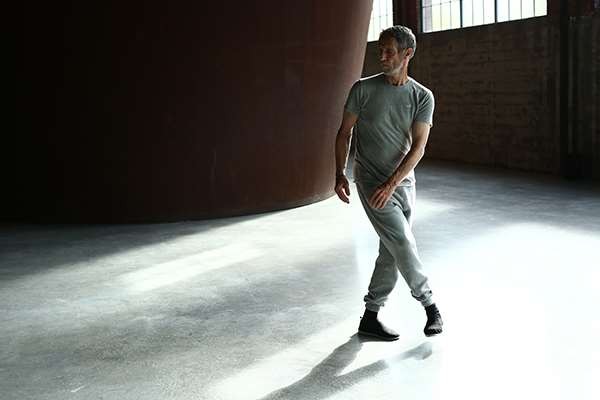 Додаток 4 Приклад оформлення сценарного плану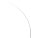 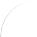 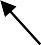 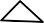 Додаток 5 Критерії оцінювання дипломного проектуКритерії оцінювання бакалаврської творчої роботиРезультати виконання двох частин оцінюються окремо, після чого бали сумуються та виводиться загальна оцінка за 100-бальною шкалоюСтудент ___ курсу Кафедри хореографія(форма навчання (денна чи заочна))(ПІБ студента) Викладач (ПІБ керівника проекту) 1.Вступ.42.Теоретична основа та першоджерела хореографічного твору.83.Опис костюмів.284.Висновки.285.Використана література.29IВступ.1.Педагогічне обґрунтування вибраної теми.2.Урахування психолого-фізіологічних особливостей виконавців при виборі тематики та лексики матеріалу даної хореографічної постановки.IIТеоретична основа та першоджерела хореографічного твору.1.Задум та джерела хореографічної постановки.2.Аналіз музичного супроводу.3.Визначення теми, ідеї, надзавдання хореографічного твору.4.Лібрето.5.Сценарно-композиційний план хореографічного твору.а)драматургічна будова та поділ музичного матеріалу хореографічної постановки.б)умовні позначки.в)архітектонічна будова.г)назва рухів та їх опис.IIIОпис костюмів.IVВисновки.VВикористана література.№ п/пМакс.к-ть балівза кожним критеріємГрамотність формулювання мети, завдань, об’єкту, предмету,Грамотність формулювання мети, завдань, об’єкту, предмету,Грамотність формулювання мети, завдань, об’єкту, предмету,Грамотність формулювання мети, завдань, об’єкту, предмету,Грамотність формулювання мети, завдань, об’єкту, предмету,завдань,	структури	роботи,	актуальності,	новизни,завдань,	структури	роботи,	актуальності,	новизни,завдань,	структури	роботи,	актуальності,	новизни,завдань,	структури	роботи,	актуальності,	новизни,завдань,	структури	роботи,	актуальності,	новизни,20теоретичного та практичного значення дослідженнятеоретичного та практичного значення дослідженнятеоретичного та практичного значення дослідженнятеоретичного та практичного значення дослідженнятеоретичного та практичного значення дослідженняВолодіння	мистецтвознавчим	та	педагогічнимВолодіння	мистецтвознавчим	та	педагогічнимВолодіння	мистецтвознавчим	та	педагогічнимВолодіння	мистецтвознавчим	та	педагогічнимВолодіння	мистецтвознавчим	та	педагогічним20термінологічним апаратом, спеціальною термінологієютермінологічним апаратом, спеціальною термінологієютермінологічним апаратом, спеціальною термінологієютермінологічним апаратом, спеціальною термінологієютермінологічним апаратом, спеціальною термінологією201.Науково- дослідна частинаВідповідність змісту дипломної роботи темі, ґрунтовність розкриття досліджуваних питань, наявність у роботі власних спостережень, реальність і практична цінністьзапропонованих рекомендаційних рішень.Відповідність змісту дипломної роботи темі, ґрунтовність розкриття досліджуваних питань, наявність у роботі власних спостережень, реальність і практична цінністьзапропонованих рекомендаційних рішень.Відповідність змісту дипломної роботи темі, ґрунтовність розкриття досліджуваних питань, наявність у роботі власних спостережень, реальність і практична цінністьзапропонованих рекомендаційних рішень.Відповідність змісту дипломної роботи темі, ґрунтовність розкриття досліджуваних питань, наявність у роботі власних спостережень, реальність і практична цінністьзапропонованих рекомендаційних рішень.Відповідність змісту дипломної роботи темі, ґрунтовність розкриття досліджуваних питань, наявність у роботі власних спостережень, реальність і практична цінністьзапропонованих рекомендаційних рішень.20Дотримання	вимог	щодо	технічного	оформленняДотримання	вимог	щодо	технічного	оформленняДотримання	вимог	щодо	технічного	оформленняДотримання	вимог	щодо	технічного	оформленняДотримання	вимог	щодо	технічного	оформленняструктурних елементів роботи (титульний аркуш, план, вступ,основна частина, висновки, додатки, список використанихструктурних елементів роботи (титульний аркуш, план, вступ,основна частина, висновки, додатки, список використанихструктурних елементів роботи (титульний аркуш, план, вступ,основна частина, висновки, додатки, список використанихструктурних елементів роботи (титульний аркуш, план, вступ,основна частина, висновки, додатки, список використанихструктурних елементів роботи (титульний аркуш, план, вступ,основна частина, висновки, додатки, список використаних10джерел)джерел)джерел)джерел)джерел)Дотримання	правил	оформлення	списку	використанихДотримання	правил	оформлення	списку	використанихДотримання	правил	оформлення	списку	використанихДотримання	правил	оформлення	списку	використанихДотримання	правил	оформлення	списку	використаних5джерелджерелджерелджерелджерел5Чіткість і грамотність доповідіЧіткість і грамотність доповідіЧіткість і грамотність доповідіЧіткість і грамотність доповідіЧіткість і грамотність доповіді10Якість	іпослідовність,	логікавикладенняматеріалув5Захистпрезентації52.Відповіді на запитання, аргументованість власної точки зоруВідповіді на запитання, аргументованість власної точки зоруВідповіді на запитання, аргументованість власної точки зоруВідповіді на запитання, аргументованість власної точки зоруВідповіді на запитання, аргументованість власної точки зору10РазомРазомРазомРазомРазомРазом1003.Творча частинаОригінальність творчого задуму, нестандартність підходу до завдання, наявність індивідуальної манери203.Творча частинаВдале,	логічне	композиційне	рішення,	розкриття образів, ідеї хореографічної композиції303.Творча частинаЧистота виконання артистами хореографічної композиції. Складність танцювальної лексики, її відповідність обраному стилю хореографічного мистецтва, відповідністьвіку та рівню виконавців.303.Творча частинаАктуальність обраної теми та її розвиток допоміжними засобами в хореографії.203.РазомРазом100